13  La Despedida de Jesús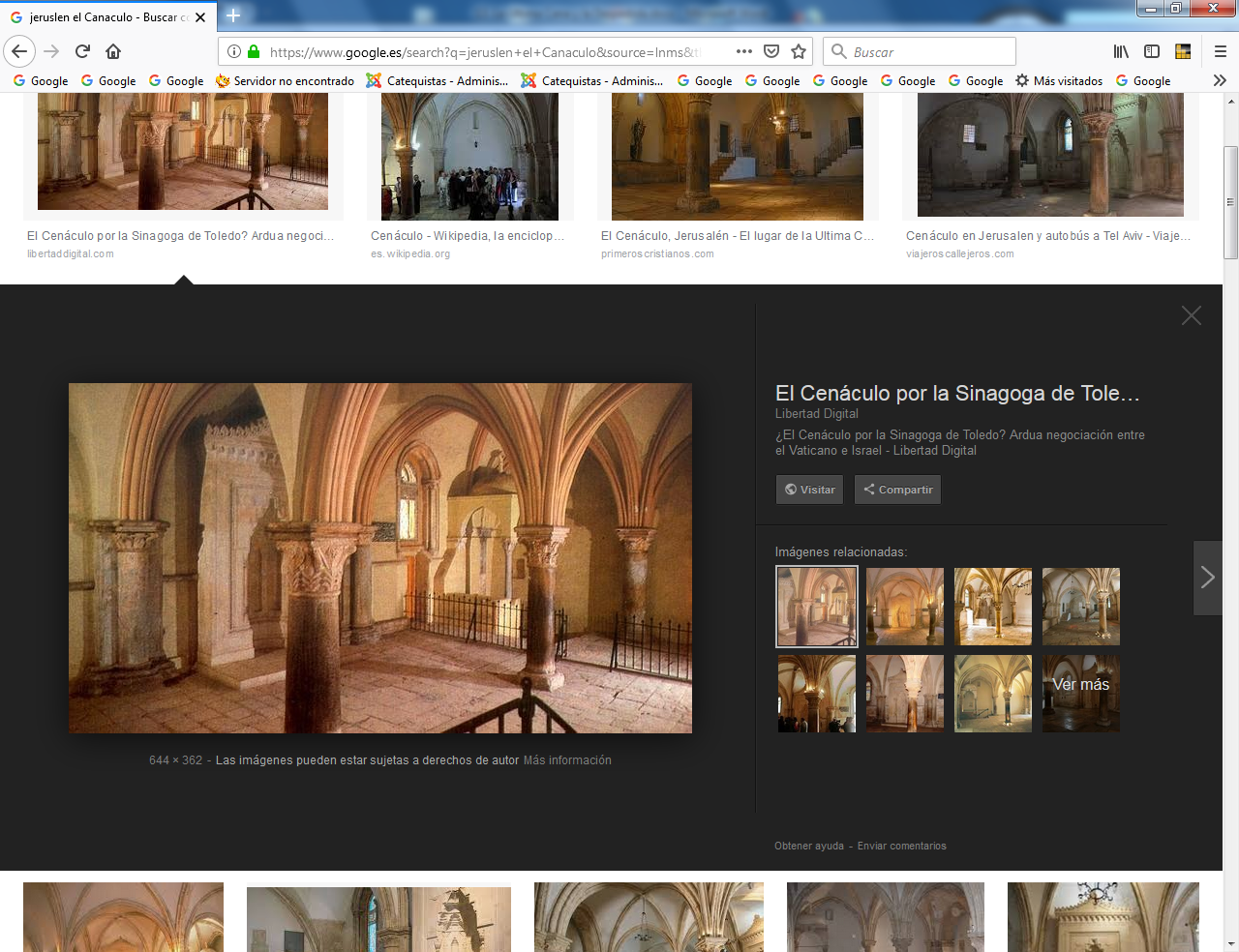 Sala del lugar donde debió estar el Cenáculo1 Estaba cerca la fiesta de los Azimos, llamada Pascua.  Lc 22.1-132 Los sumos sacerdotes y los escribas buscaban la manera de eliminar a Jesús, porque tenían miedo del pueblo.3 Entonces Satanás entró en Judas, llamado Iscariote, que era uno de los Doce.4 Este fue a tratar con los sumos sacerdotes y los jefes de la guardia sobre el modo de entregárselo.5 Ellos se alegraron y convinieron en darle dinero.6 Judas aceptó y buscaba una ocasión propicia para entregarlo sin que se enterara el pueblo.7 Llegó el día de los Azimos, en el que se debía inmolar la víctima pascual. 8 Jesús envió a Pedro y a Juan, diciéndoles: «Id a prepararnos lo necesario para la comida pascual».9 Ellos le preguntaron: «¿Dónde quieres que la preparemos?». 10 Jesús les respondió: «Al entrar en la ciudad encontraréis a un hombre que lleva un cántaro de agua. Seguidlo hasta la casa donde entre, 11 y decid a su dueño: El Maestro manda preguntarte: "¿Dónde está la sala en que podré comer la Pascua con mis discípulos?"12 El os mostrará en el piso alto una sala grande, arreglada. Preparad allí lo necesario». 13 Los discípulos partieron, encontraron todo como les había dicho y prepararon la Pascua.  2. Se prepara para la traición del espíritu del mal . Mt. 26. 14-20   14 Entonces uno de los Doce, llamado Judas Iscariote, fue a ver a los sumos sacerdotes.15 y les dijo: «¿Qué queréis darme y yo os  lo entrego?». Y ellos pesaron las treinta monedas de plata.16 Desde ese momento, Judas buscaba una ocasión favorable para entregarlo.  17 El primer día de los Acimos, los discípulos fueron a preguntar a Jesús: «¿Dónde quieres que te preparemos la comida de la pascual?».18 El respondió: «Id a la ciudad, a la casa de tal persona, y decidle: «El Maestro dice: Se acerca mi hora, voy a celebrar la Pascua en tu casa con mis discípulos».19 Ellos hicieron como Jesús les había ordenado y prepararon la Pascua como les ordenó Jesús20 Al atardecer, estaba a la mesa con los Doce 3  Añade  Marcos algunos rasgos  Mc 12  10-1510 Judas Iscariote, uno de los Doce, fue a ver a los sumos sacerdotes para entregarles a Jesús.11 Al oírlo, ellos se alegraron y prometieron darle dinero. Y Judas buscaba una ocasión propicia para entregarlo. 12 El primer día de la fiesta de los panes ácimos, cuando se inmolaba la víctima pascual, los discípulos dijeron a Jesús: «¿Dónde quieres que vayamos a prepararte la comida pascual?»13 El envió a dos de sus discípulos, diciéndoles: «Id a la ciudad; allí encontraréis un hombre que lleva un cántaro de agua. Seguidlo,14 y decidle al dueño de la casa donde entre: El Maestro dice: «¿Dónde está la sala, en la que voy a comer el cordero pascual con mis discípulos?».15 El os mostrará en el piso alto una sala grande, alfombrada y preparada; preparadnos allí lo necesario».16 Los discípulos partieron y, al llegar a la ciudad, encontraron todo como Jesús les había dicho y prepararon la Pascua. 4. El primer gesto de la cena fue el lavatorio de los pies Jn 13. 1 1 Antes de la fiesta de Pascua, sabiendo Jesús que había llegado la hora de pasar de este mundo al Padre, él, que había amado a los suyos que quedaban en el mundo, los amó hasta el fin. 2 Y teniendo la  Cena, cuando el demonio ya había inspirado en el corazón a Judas Iscariote, hijo de Simón, el propósito de entregarlo, 3 sabiendo Jesús que el Padre había puesto todo en sus manos y que él había venido de Dios y volvía a Dios, 4 se levantó de la cena, se quitó el manto y tomando una toalla se la ciño a la cintura. 5 Luego echó agua en una palangana y empezó a lavar los pies a los discípulos y a secárselos con la toalla que tenía en la cintura. 6 Cuando se acercó a Simón Pedro, este le dijo: «¿Tú, Señor, me vas a lavar los pies a mí?». 7 Jesús le respondió: «No puedes saber ahora lo que estoy haciendo, pero después lo comprenderás». 8 «No, le dijo Pedro, ¡tú jamás me lavarás los pies a mí!». Jesús le respondió: «Si yo no te lavo, no tendrás parte conmigo». 9 «Entonces, Señor, le dijo Simón Pedro, ¡no sólo los pies, sino también las manos y la cabeza!». 10 Jesús le dijo: «El que se ha bañado no necesita lavarse más que los pies, porque está completamente limpio. Vosotros también estáis limpios, aunque no todos».  5  La inquietud de Jesús por el traidor era grande  Mt 16. 21-25  21 y, mientras comían, Jesús les dijo: «Os aseguro que uno de vosotros me va a entregar».22 Y entristeciéndose sobre manera, ellos empezaron a preguntarle uno por uno: «¿Acaso soy yo,  Señor?».23 El respondió: "El que metió conmigo la mano en el plato, ese es el que me va a entregar.24 El Hijo del hombre se va, como está escrito de él, pero ¡ay de aquel por quien el Hijo del hombre va ser entregado: más le valdría no haber nacido!».25 Y contestando Judas, el que lo iba a entregar, le preguntó: «¿Acaso soy yo, Maestro?». «Tú lo has dicho», le respondió Jesús. 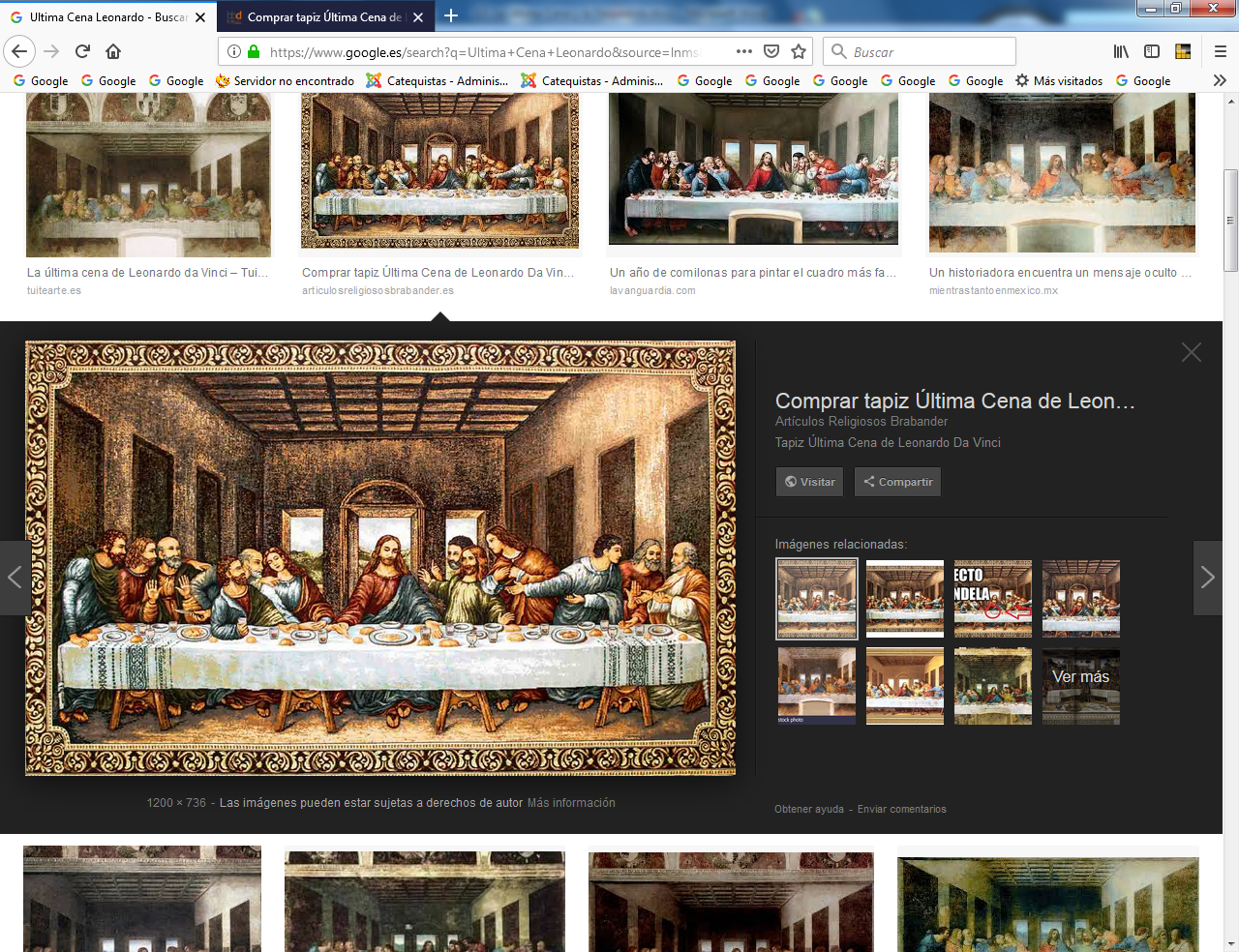 Leonardo Da Vinci Ultima Cena   6. La pena de una traición dolorosa para  Jesús también lo era.  Jn 13- 11- 2811 El sabía quién lo iba a entregar, y por eso dijo: «No todos vosotros estáis limpios». 12 Después de haberles lavado los pies, se puso el manto, volvió a la mesa y les dijo: «¿Comprendéis lo que acabo de hacer con vosotros? 13 Vosotros me llamáis Maestro y Señor, y decís bien, porque lo soy. 14 Si yo, que soy el Señor y el Maestro, os he lavado los pies, vosotros también  debéis lavaros los pies unos a otros. 15 Os he dado el ejemplo, para que hagáis lo mismo que yo hice con vosotros.   3. Segundo Gesto fue declarar la pena por la traicion de uno de ellos 14. 16 Os aseguro que el servidor no es más grande que su señor, ni el enviado más grande que el que lo envía. 17 Vosotros seréis felices si, sabiendo estas cosas, las practicáis. 18 No lo digo por todos vosotros; yo conozco a los que he elegido. Pero es necesario que se cumpla la Escritura que dice: "El que comparte mi pan se volvió contra mí. "19 Os digo esto desde ahora, antes que suceda, para que cuando suceda, creáis lo que yo soy. 20 Os aseguro que el que reciba al que yo envíe, me recibe a mí, y el que me recibe, recibe al que me envió». 21 Después de decir esto, Jesús se estremeció y manifestó claramente: «Os aseguro que uno de vosotros me entregará. 22 Los discípulos se miraban perplejos unos a otros, no sabiendo a quién se refería. 23 Uno de ellos –el discípulo al que Jesús amaba– estaba reclinado sobre el mismo Jesús. 24 Simón Pedro le hizo una seña y le dijo: «Pregúntale de quién habla». 25 El se reclinó sobre Jesús y le preguntó: «Señor, ¿quién es?». 26 Jesús le respondió: «Es aquel al que daré el bocado que voy a mojar». Y mojando un bocado, se lo dio a Judas, hijo de Simón Iscariote. 27 En cuanto recibió el bocado, Satanás entró en él. Jesús le dijo entonces: «Haz pronto lo que vas a hacer». 28 Pero ninguno de los comensales comprendió por qué le decía esto.   7.   Marcos persiste en la pena de Jesús por la  traición  Mc 12. 17-  2117 Al atardecer, Jesús llegó con los Doce.18 Y mientras estaban reclinados a la mesa y comiendo, dijo: «Os aseguro que uno de vosotros me entregará, uno que come conmigo».19 Ellos se entristecieron y comenzaron a preguntarle, uno tras otro: «¿Seré yo?»20 El les respondió: «Es uno de los Doce, el que moja conmigo en la fuente.21 El Hijo del hombre se va, como está escrito de él; pero ¡ay de aquel por quien el Hijo del hombre será entregado: más le valdría no haber nacido!».     8. La Eucaristía y el anuncio de abandono de los discípulos   Mt 16 26 3026 Mientras comían, Jesús tomó el pan, pronunció la bendición, lo partió y lo dio a sus discípulos, diciendo: «Tomad y comed, esto es mi Cuerpo».27 Después tomó una copa, dio gracias y se la entregó, diciendo: «Bebed todos de ella,28 porque esta es mi Sangre de la Alianza, que se derrama por muchos para el perdón de los pecados.29 Os aseguro que ya en adelante no beberé más de este fruto de la vid, hasta el día en que beba con vosotros de nuevo en el Reino de mi Padre». 9 Relato eucarístico de Marcos   Mc 12 22 - 3122 Mientras comían, Jesús tomó el pan, pronunció la bendición, lo partió y lo dio a sus discípulos, diciendo: «Tomad, esto es mi Cuerpo».23 Después tomó una copa, dio gracias y se la entregó; y todos bebieron de ella.24 Y les dijo: «Esta es mi Sangre, la Sangre de la Alianza, que se derramará por muchos.25 Os aseguro que no beberé más del fruto de la vid hasta el día en que beba el vino nuevo en el Reino de Dios». 26 Después del canto del Himno, salieron hacia el monte de los Olivos.27 Y Jesús les dijo: «Todos vosotros os vais a escandalizar, porque dice la Escritura: Heriré al pastor y se dispersarán las ovejas.28 Pero después que yo resucite, iré antes que vosotros a Galilea».29 Pedro le dijo: «Aunque todos se escandalicen, yo no me escandalizaré».30 Jesús le respondió: «Te aseguro que hoy, esta misma noche, antes que cante el gallo por segunda vez, tú me habrás negado tres veces».31 Pero él con fuerza decía: «Aunque tenga que morir contigo, jamás te negaré». Y todos decían lo mismo. 10   Relato por Lucas   Lcas 22 14-22 14 Llegada la hora, se sentó a la mesa con los Apóstoles y les dijo: 15 «He deseado ardientemente comer esta Pascua con vosotros antes de mi Pasión,16 porque os aseguro que ya no la comeré más hasta que llegue a su pleno cumplimiento en el Reino de Dios».17 Y tomando una copa, dio gracias y dijo: «Tomad y repartid entre vosotros.18 Porque os aseguro que desde ahora no beberé más del fruto de la vid hasta que venga el Reino de Dios».19 Luego tomó el pan, dio gracias, lo partió y lo dio a sus discípulos, diciendo: «Esto es mi Cuerpo, que se entrega por vosotros. Haced esto en memoria mía».20 Después de la cena hizo lo mismo con la copa, diciendo: «Esta copa es la Nueva Alianza sellada con mi Sangre, que será derramada por vosotros21 Y he aquí que la mano del traidor está sobre la mesa, junto a mí.22 Porque el Hijo del hombre se va por el camino que le ha sido señalado, pero ¡ay de aquel que lo va a entregar!».11  . Desahogos de Jesús ya sin el traidor delante. Jn 14. 29- 29 Como Judas estaba encargado de la bolsa común, algunos pensaron que Jesús quería decirle: «Compra lo que necesitamos para la fiesta», o bien que le mandaba dar algo a los pobres. 30 Y en seguida, después de recibir el bocado, Judas salió. Ya era de noche. 31 Después que Judas salió, Jesús dijo: «Ahora el Hijo del hombre ha sido glorificado y Dios ha sido glorificado en él. 32 Si Dios ha sido glorificado en él, también lo glorificará en sí mismo, y lo hará muy pronto. 33 Hijos, ya no estaré mucho tiempo con vosotros. Vosotros me buscaréis, pero yo os digo ahora a vosotros lo mismo que dije a los judíos: «A donde yo voy, vosotros no podéis venir». 34 Os doy un mandamiento nuevo: amaos los unos a los otros. Así como yo los he amado, amaos también vosotros los unos a los otros. 35 En esto todos reconocerán que vosotros sois mis discípulos: en el amor que os tengáis los unos a los otros». 36 Simón Pedro le dijo: «Señor, ¿a dónde vas?». Jesús le respondió: «Adonde yo voy, tú no puedes seguirme ahora, pero más adelante me seguirás». 37 Pedro le preguntó: «¿Por qué no puedo seguirte ahora? Yo daré mi vida por ti». 38 Jesús le respondió: «¿Darás tu vida por mí? Te aseguro que no cantará el gallo antes que me hayas negado tres veces».  12   Precisiones que formula Lucas  Lc 27 .23-38 23 Entonces comenzaron a preguntarse unos a otros quién de ellos sería el que iba a hacer eso.24 Y surgió una discusión sobre quién debía ser considerado como el más importante.25 Jesús les dijo: «Los reyes de las naciones dominan sobre ellas, y los que ejercen el poder sobre el pueblo se hacen llamar bienhechores. 26 Pero entre vosotros no debe ser así. Al contrario, el que es más grande, que se comporte como el menor, y el que dirige, (se debe comportar) como el que sirve. 27 Porque, ¿quién es más grande, el que está a la mesa o el que sirve? ¿No es acaso el que está a la mesa? Y sin embargo, yo estoy entre vosotros como el que sirve.28 Vosotros sois los que habéis permanecido siempre conmigo en medio de mis pruebas.29 Por eso yo  preparo para vosotros  un reino como mi Padre lo preparó para mí. 30 Para que comáis y bebáis en la mesa mía en el Reino mío y os sentéis sobre tronos para juzgar a las doce tribus de Israel.31 Simón, Simón, mira que Satanás ha pedido poder para zarandearos como el trigo,32 pero yo he rogado por ti, para que no te falte la fe. Y tú, después que hayas vuelto, confirma a tus hermanos».33 «Señor, le dijo Pedro, yo estoy dispuesto a ir contigo a la cárcel y a la muerte».34 Pero Jesús replicó: «Yo te aseguro, Pedro, que hoy, antes que cante el gallo, habrás negado tres veces que me conoces».35 Después les dijo: «Cuando os envié sin bolsa, ni alforja, ni sandalias, ¿os faltó alguna cosa?».36 «Nada», respondieron. El agregó: «Pero ahora el que tenga una bolsa, que la lleve; el que tenga una alforja, que la lleve también; y el que no tenga espada, que venda su manto para comprar una.37 Porque os aseguro que debe cumplirse en mí esta palabra de la Escritura: Fue contado entre los malhechores. Ya llega a su fin todo lo que se refiere a mí.38 «Señor, le dijeron, aquí hay dos espadas». El les respondió: «Basta».    13   Palabras de consuelo recogidas por Juan    Jn  14 1-311 «No se turbe vuestro corazón. Creed en Dios y creed también en mí. 2 En la Casa de mi Padre hay muchas moradas; si no fuera así, os lo habría dicho a vosotros. Yo voy a prepararos un lugar. 3 Y cuando haya ido y os haya preparado el lugar, volveré otra vez para llevaros conmigo,  a fin de que,  donde yo esté, estéis también vosotros.4 Ya conocéis el camino del lugar adonde voy». 5 Tomás le dijo: «Señor, no sabemos adónde vas. ¿Cómo vamos a conocer el camino?». 6 Jesús le respondió: «Yo soy el Camino, la Verdad y la Vida. Nadie va al Padre, sino por mí. 7 Si vosotros me conocéis, conoceréis también a mi Padre. Ya desde ahora lo conocéis y lo habéis visto». 8 Felipe le dijo: «Señor, muéstranos al Padre y eso nos basta». 9 Jesús le respondió: «Felipe, hace tanto tiempo que estoy con vosotros, ¿y todavía no me conocéis?. El que me ha visto a mí, ha visto al Padre. ¿Cómo dices: «Muéstranos al Padre»? 10 ¿No crees que yo estoy en el Padre y que el Padre está en mí? Las palabras que digo no son mías: el Padre que habita en mí es el que hace las obras. 11 Creedme: yo estoy en el Padre y el Padre está en mí. Creedlo, al menos, por las obras. 12 Os aseguro que quien cree en mí hará también las obras que yo hago, y aún mayores, porque yo me voy al Padre. 13 Y yo haré todo lo que vosotros pidáis en mi nombre, para que el Padre sea glorificado en el Hijo. 14 Si vosotros pedís algo en mi Nombre, yo lo haré. 15 Si vosotros me amáis, cumpliréis mis mandamientos. 16 Y yo rogaré al Padre, y él os dará otro Paráclito para que esté siempre con vosotros: 17 Será el Espíritu de la Verdad, a quien el mundo no puede recibir, porque no lo ve ni lo conoce. Vosotros, en cambio, lo conocéis, porque él permanece con vosotros y estará en vosotros siempre. 18 No os dejaré huérfanos, volveré a vosotros. 19 Dentro de poco el mundo ya no me verá, pero vosotros sí me veréis, porque yo vivo y también vosotros  viviréis. 20 Aquel día comprenderéis que yo estoy en mi Padre y que vosotros estáis en mí y yo en vosotros. 21 El que recibe mis mandamientos y los cumple, ese es el que me ama; y el que me ama será amado por mi Padre y yo lo amaré y me manifestaré a él». 22 Judas –no el Iscariote– le dijo: «Señor, ¿por qué te vas a manifestar a nosotros y no al mundo?». 23 Jesús le respondió: «El que me ama será fiel a mi palabra, y mi Padre lo amará; iremos a él y habitaremos en él. 24 El que no me ama no es fiel a mis palabras. La palabra que vosotros oísteis no es mía, sino del Padre que me envió. 25 Yo os digo estas cosas mientras permanezco con vosotros. 26 Pero el Paráclito, el Espíritu Santo, que el Padre enviará en mi Nombre, os enseñará todo y os recordará lo que os he dicho. 27 Os dejo la paz, os doy mi paz, pero no como la da el mundo. ¡No os inquietéis ni temáis! 28 Me habéis oído decir: «Me voy y volveré a vosotros». Si me amarais, os alegraríais de que vuelva junto al Padre, porque el Padre es más grande que yo. 29 Os lo he dicho esto antes que suceda, para que cuando se cumpla, vosotros creáis de verdad. 30 Ya no hablaré mucho más con vosotros, porque está para llegar el Príncipe de este mundo: él nada puede hacer contra mí, 31 pero es necesario que el mundo sepa que yo amo al Padre y obro como él me ha ordenado. Levantaos y  salgamos de aquí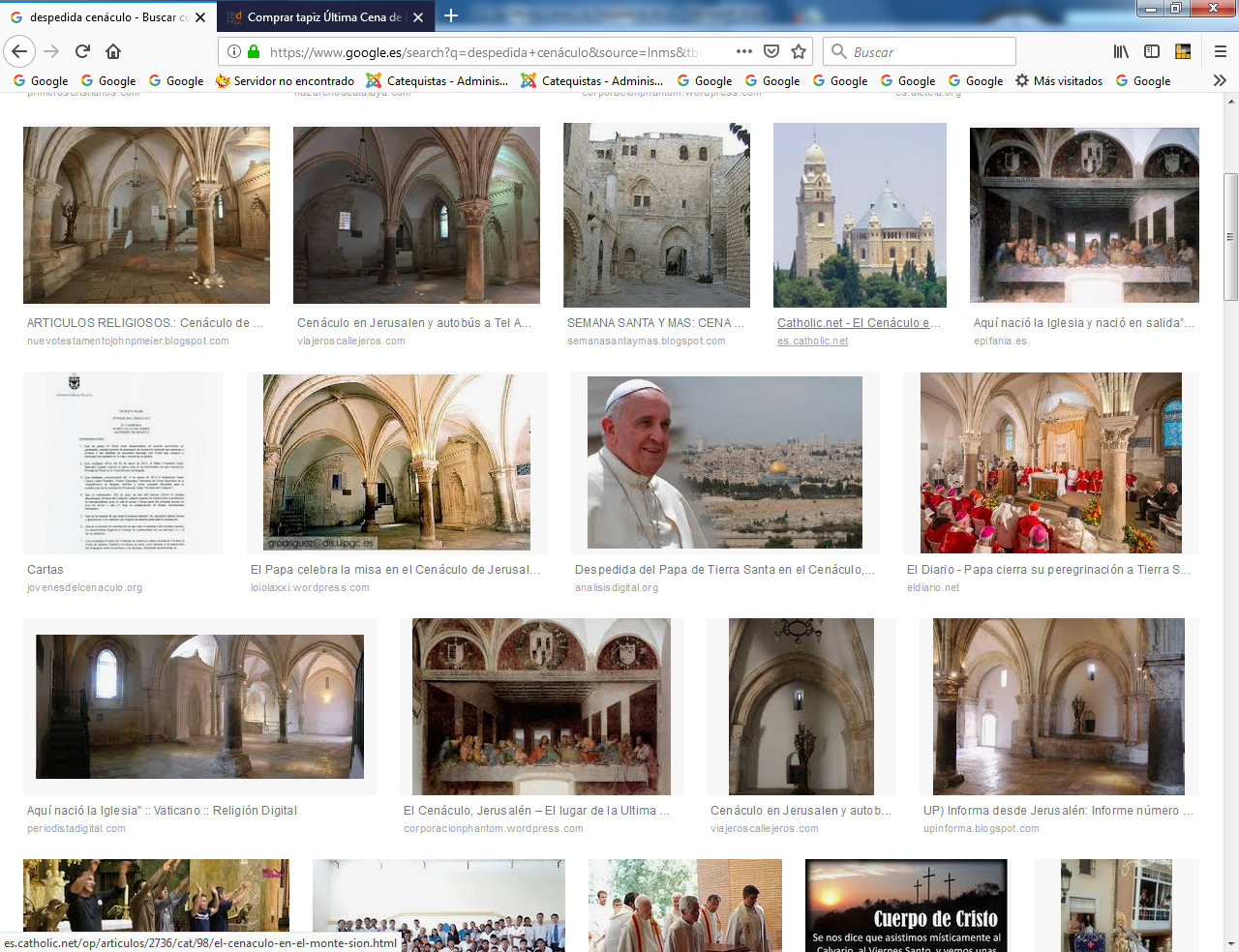 Templo Hermanas de Sion, donde está el Canáculo  14  Una serie de consideraciones añadió Juan después     Lc 15. 1- 271 «Yo soy la verdadera vid y mi Padre es el viñador. 2 Todo sarmiento que no da fruto es cortado; al que da fruto, lo poda para que dé más todavía. 3 Vosotros ya estáis limpios por la palabra que yo os anuncié. 4 Permaneced en mí, como yo permanezco en vosotros. Así como el sarmiento no puede dar fruto si no permanece en la vid, tampoco vosotros, si no permanecéis en mí. 5 Yo soy la vid, vosotros los sarmientos. El que permanece en mí, y yo en él, da mucho fruto; porque, separados de mí, nada podéis hacer. 6 Pero el que no permanece en mí, es como el sarmiento que se tira y se seca; después se recoge, se arroja al fuego y arde. 7 Si vosotros permanecéis en mí y mis palabras permanecen en vosotros, pedid lo que queráis y lo obtendréis. 8  Gloria de mi Padre será el que vosotros déis fruto abundante, y así seáis mis discípulos. 9 Como el Padre me amó, también yo os he amado a vosotros. Permaneced en mi amor. 10 Si cumplís mis mandamientos, permaneceréis en mi amor, como yo cumplí los mandamientos de mi Padre y permanezco en su amor. 11 Os he dicho esto para que mi gozo sea el vuestro, y ese gozo sea perfecto. 12 Este es mi mandamiento: Amaos los unos a los otros, como yo los he amado. 13 No hay amor más grande que dar la vida por los amigos. 14 Vosotros sois mis amigos si hacéis lo que yo os he mandado. 15 Ya no os llamaré servidores, porque el servidor ignora lo que hace su señor; yo os llamo amigos, porque os he dado a conocer todo lo que oí de mi Padre.16 No sois vosotros los que me elegisteis a mí, sino yo el que os elegí a vosotros, y os destiné para que vayáis y deis fruto, y ese fruto sea duradero. Así todo lo que pidáis al Padre en mi nombre, él os lo concederá. 17 Lo que yo os mando es que os améis los unos a los otros. 18 Si el mundo os odia, sabed que antes me ha odiado a mí. 19 Si fuerais vosotros del mundo, el mundo os amaría como cosa suya. Pero como no sois del mundo, sino que yo os elegí y os saqué de él, él mundo os odia. 20 Acordaos de lo que os dije: el servidor no es más grande que su señor. Si me persiguieron a mí, también os perseguirán a vosotros; si fueron fieles a mi palabra, también serán fieles a la vuestra. 21 Pero os tratarán así a causa de mi Nombre, porque no conocen al que me envió. 22 Si yo no hubiera venido ni les hubiera hablado, no tendrían pecado; pero ahora su pecado no tiene disculpa. 23 El que me odia, odia también a mi Padre. 24 Si yo no hubiera hecho entre ellos obras que ninguno otro hizo, no tendrían pecado. Pero ahora las han visto y sin embargo me odian a mí y a mi Padre, 25 para que se cumpla lo que está escrito en la Ley: Me han odiado sin motivo. 26 Cuando venga el Paráclito que yo os enviaré desde el Padre, el Espíritu de la Verdad que procede del Padre, él dará testimonio de mí. 27 Y vosotros también daréis testimonio, porque estáis conmigo desde el principio».    15  El segundo complemento al discurso habla de la unidad  Jn  16. 1- 331 «Os he dicho esto para que no os escandalicéis. 2 Seréis echados de las sinagogas, más aún, llegará la hora en que los mismos que os den muerte pensarán que tributan culto a Dios. 3 Y os tratarán así porque no han conocido ni al Padre ni a mí. 4 Os he advertido esto para que, cuando llegue esa hora, recordéis que ya os lo había dicho. No os dije estas cosas desde el principio, porque yo estaba con vosotros. 5 Ahora me voy al que me envió, y ninguno de vosotros me pregunta: «¿A dónde vas?».6 Pero al deciros esto, vosotros os habéis entristecido. 7 Sin embargo, os digo la verdad: os conviene que yo me vaya, porque si no me voy, el Paráclito no vendrá a vosotros. Pero si me voy, os lo enviaré8 Y cuando él venga, probará al mundo dónde está el pecado, dónde está la justicia y cuál es el juicio. 9 El pecado está en no haber creído en mí. 10 La justicia, en que yo me voy al Padre y vosotros ya no me veréis. 11 Y el juicio, en que el Príncipe de este mundo ya ha sido condenado. 12 Todavía tengo muchas cosas que deciros, pero vosotros no las podéis comprender ahora. 13 Cuando venga el Espíritu de la Verdad, él os introducirá en toda la verdad, porque no hablará por sí mismo, sino que dirá lo que ha oído y os anunciará lo que irá sucediendo. 14 El me glorificará, porque recibirá de lo mío y os lo anunciará a vosotros. 15 Todo lo que es del Padre es mío. Por eso os digo: «Recibirá de lo mío y os lo anunciará a vosotros». 16 Dentro de poco, ya no me veréis, y poco después, me volveréis a ver». 17 Entonces algunos de sus discípulos comentaban entre sí: «¿Qué significa esto que nos dice: «Dentro de poco ya no me veréis y poco después me volveréis a ver?». 18 Decían: «¿Qué es este poco de tiempo? No entendemos lo que quiere decir».19 Jesús se dio cuenta de que deseaban interrogarlo y les dijo: «Vosotros os preguntáis qué significa mi palabra: «Dentro de poco, ya no me veréis, y poco después, me volveréis a ver». 20 Os aseguro que vosotros vais a llorar y os vais a lamentar; el mundo, en cambio, se alegrará. Vosotros estaréis tristes, pero esa tristeza se convertirá en gozo. 21 La mujer, cuando va a dar a luz, siente angustia porque le llegó la hora; pero cuando nace el niño, se olvida de su dolor, por la alegría que siente al ver que ha venido un hombre al mundo. 22 También vosotros ahora estaréis tristes, pero yo os volveré a ver, y tendréis una alegría que nadie os podrá quitar. 23 Aquél día no me haréis más preguntas. Os aseguro que todo lo que pidáis al Padre, él os lo concederá en mi Nombre24 Hasta ahora, no habéis pedido nada en mi Nombre. Pedid y recibiréis, y tendréis una alegría que será perfecta. 25 Os he dicho todo esto por medio de parábolas. Llega la hora en que ya no os hablaré por medio de parábolas, sino que os hablaré claramente del Padre. 26 Aquel día vosotros pediréis en mi Nombre; y no será necesario que yo ruegue al Padre por vosotros, 27 ya que él mismo os ama, porque vosotros me amáis y habéis creído que yo vengo de Dios. 28 Salí del Padre y vine al mundo. Ahora dejo el mundo y voy al Padre». 29 Sus discípulos le dijeron: «Por fin hablas claro y sin parábolas. 30 Ahora conocemos que tú lo sabes todo y no hace falta hacerte preguntas. Por eso creemos que tú has salido de Dios». 31 Jesús les respondió: «¿Ahora creéis? 32 Se acerca la hora, y ya ha llegado, en que vosotros os dispersaréis cada uno por su lado, y me dejaréis solo. Pero no, no estoy solo, porque el Padre está conmigo. 33 Os digo esto para que encontréis la paz en mí. En el mundo tendréis que sufrir; pero tened valor: yo he vencido al mundo  16  La oración sacerdotal  de Jesús  es maravillosa    Jn  17. 1-261 Después de hablar así, Jesús levantó los ojos al cielo, diciendo: «Padre, ha llegado la hora: glorifica a tu Hijo para que el Hijo te glorifique a ti, 2 ya que le diste autoridad sobre toda carne (criatura), para que él diera Vida eterna a todos los que tú le has dado. 3 Esta es la Vida eterna: que te conozcan a ti, el único Dios verdadero, y a tu Enviado, Jesucristo. 4 Yo te he glorificado en la tierra, llevando a cabo la obra que me encomendaste. 5 Ahora, Padre, glorifícame junto a ti, con la gloria que yo tenía contigo antes que el mundo existiera. 6 Manifesté tu Nombre a los que separaste del mundo para confiármelos. Eran tuyos y me los diste, y ellos fueron fieles a tu palabra. 7 Ahora han conocido que todo lo que me has dado viene de ti, 8 porque les comuniqué las palabras que tú me diste: ellos han reconocido verdaderamente que yo salí de ti, y han creído que tú me enviaste. 9 Yo ruego por ellos: no ruego por el mundo, sino por los que me diste, porque son tuyos. 10 Todo lo mío es tuyo y todo lo tuyo es mío, y en ellos he sido glorificado. 11 Ya no estaré más en el mundo, pero ellos están en él; y yo vuelvo a ti. Padre santo, cuida en tu Nombre a aquellos que me diste, para que sean uno, como nosotros. 12 Mientras estaba con ellos, cuidaba en tu Nombre a los que me diste; yo los protegía y no se perdió ninguno de ellos, excepto el que debía perderse, para que se cumpliera la Escritura. 13 Pero ahora voy a ti, y digo esto estando en el mundo, para que mi gozo sea el de ellos y su gozo sea perfecto14 Yo les comuniqué tu palabra, y el mundo los odió, porque ellos no son del mundo, como tampoco yo soy del mundo. 15 No te pido que los saques del mundo, sino que los preserves del Maligno. 16 Ellos no son del mundo, como tampoco yo soy del mundo. 17 Santifícalos en la verdad: tu palabra es verdad. 18 Así como tú me enviaste al mundo, yo también los envío al mundo. 19 Por ellos me consagro, para que también ellos sean consagrados en la verdad. 20 Pero no ruego solamente por ellos, sino también por los que, gracias a su palabra, creerán en mí. 21 Que todos sean uno: como tú, Padre, estás en mí y yo en ti, que también ellos sean uno en nosotros, para que el mundo crea que tú me enviaste. 22 Yo les he dado la gloria que tú me diste, para que sean uno, como nosotros somos uno 23 –yo en ellos y tú en mí– para que sean perfectamente uno y el mundo conozca que tú me has enviado, y que yo los amé cómo tú me amaste. 24 Padre, quiero que los que tú me diste estén conmigo donde yo esté, para que contemplen la gloria que me has dado, porque ya me amabas antes de la creación del mundo. 25 Padre justo, el mundo no te ha conocido, pero yo te conocí, y ellos reconocieron que tú me enviaste. 26 Les di a conocer tu Nombre, y se lo seguiré dando a conocer, para que el amor con que tú me amaste esté en ellos, y yo también esté en ellos   17 Últimas palabras de Jesús ya camino del Huerto  Mt   26  30-3530 Después del canto de un himno, salieron hacia el monte de los Olivos.31 Entonces Jesús les dijo: «Esta misma noche, todos vosotros os vais a escandalizar por mi causa. Porque ha sido escrito: Heriré al pastor y se dispersarán las ovejas del rebaño.32 Pero después que yo resucite, iré antes que vosotros a Galilea».33 Pedro, tomando la palabra, le dijo: «Aunque todos se escandalicen por tu causa, yo no me escandalizaré jamás».34 Jesús le respondió: «Te aseguro que esta misma noche, antes que cante el gallo, me habrás negado tres veces».35 Pedro le dijo: «Aunque tenga que morir contigo, jamás te negaré». Y todos los discípulos dijeron lo mismo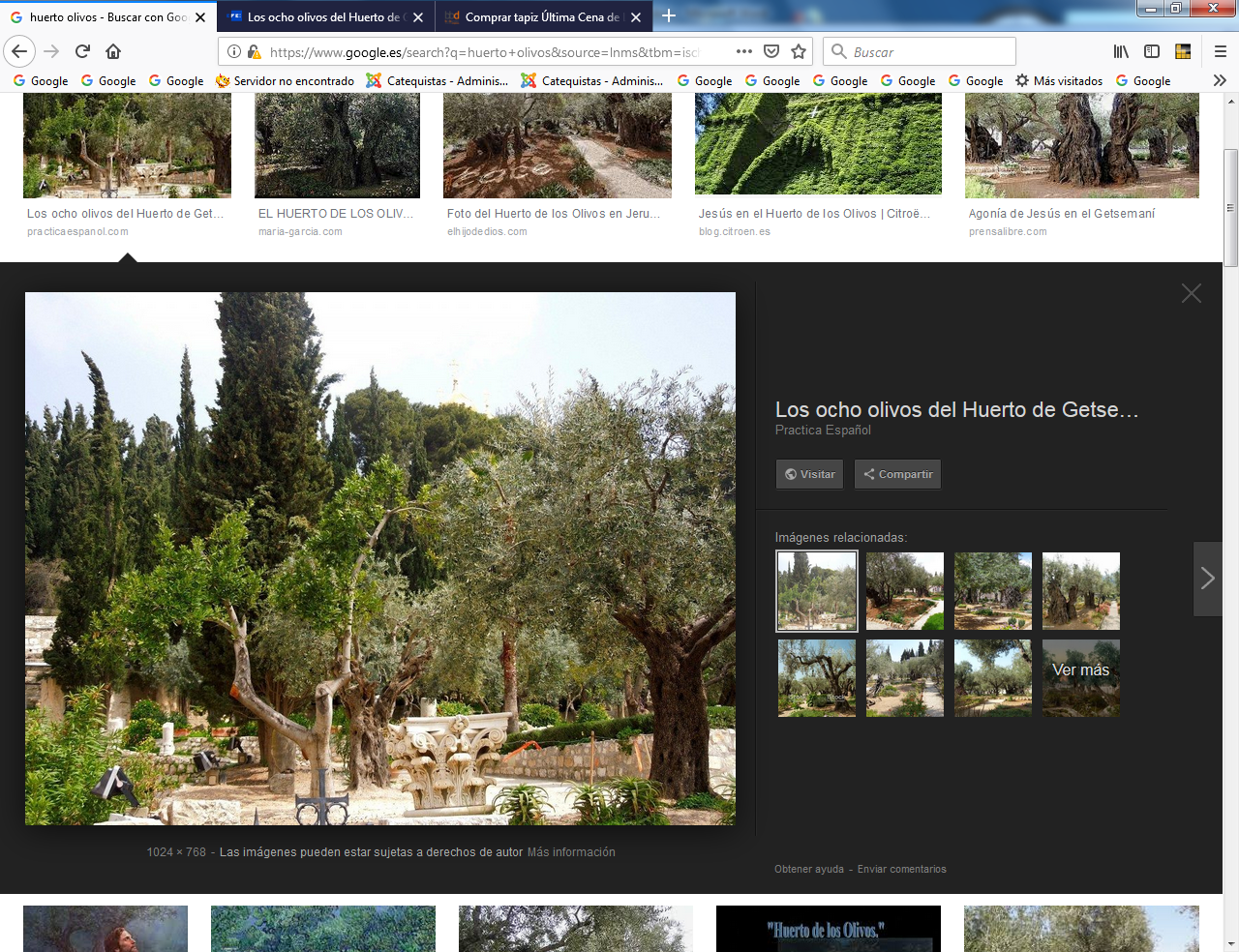 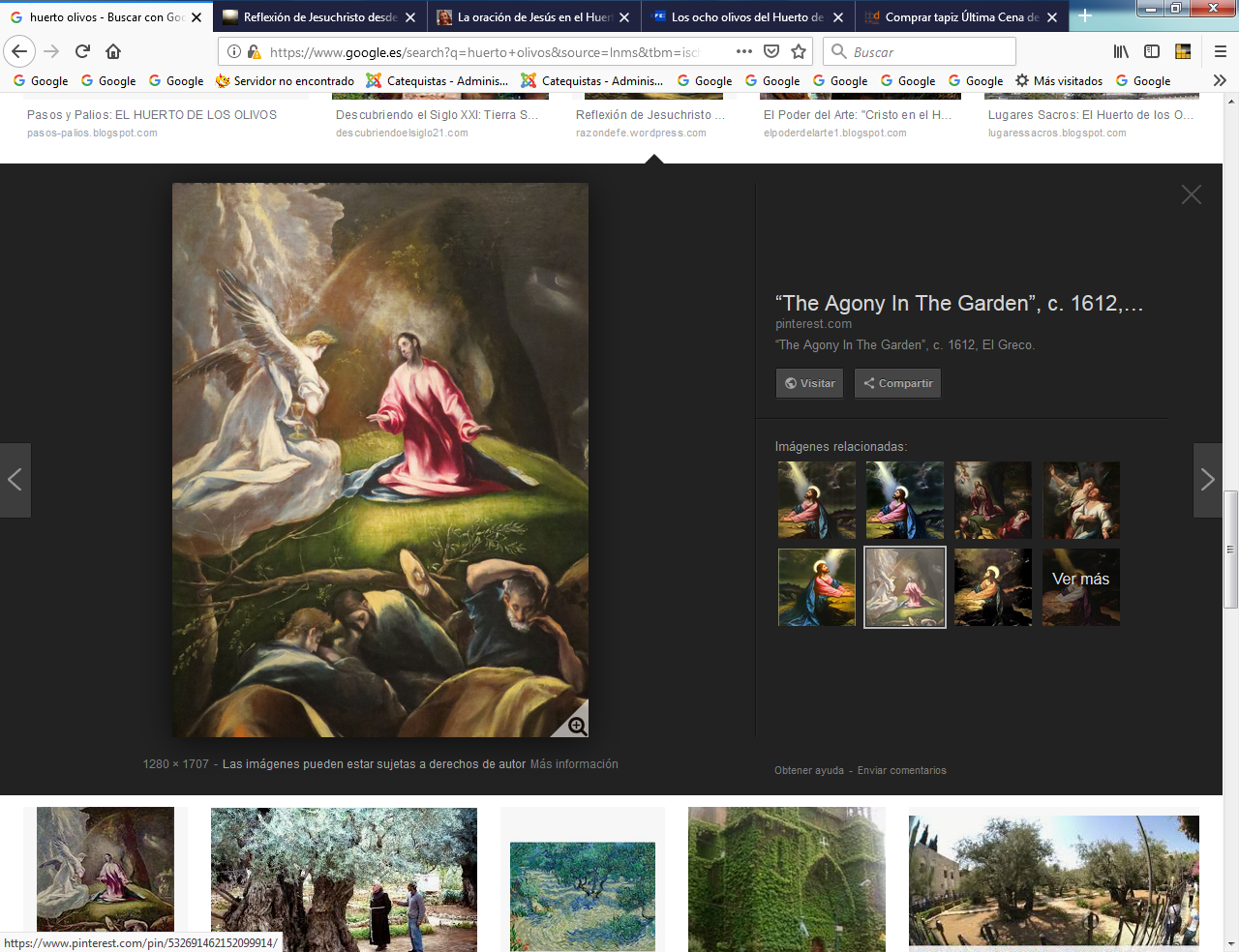                    Olivos del Huerto de Getsemani                        El Greco. Oración del Huerto